Unit 5 Lesson 14: Finding Cylinder Dimensions1 A Cylinder of Unknown Height (Warm up)Student Task StatementWhat is a possible volume for this cylinder if the diameter is 8 cm? Explain your reasoning.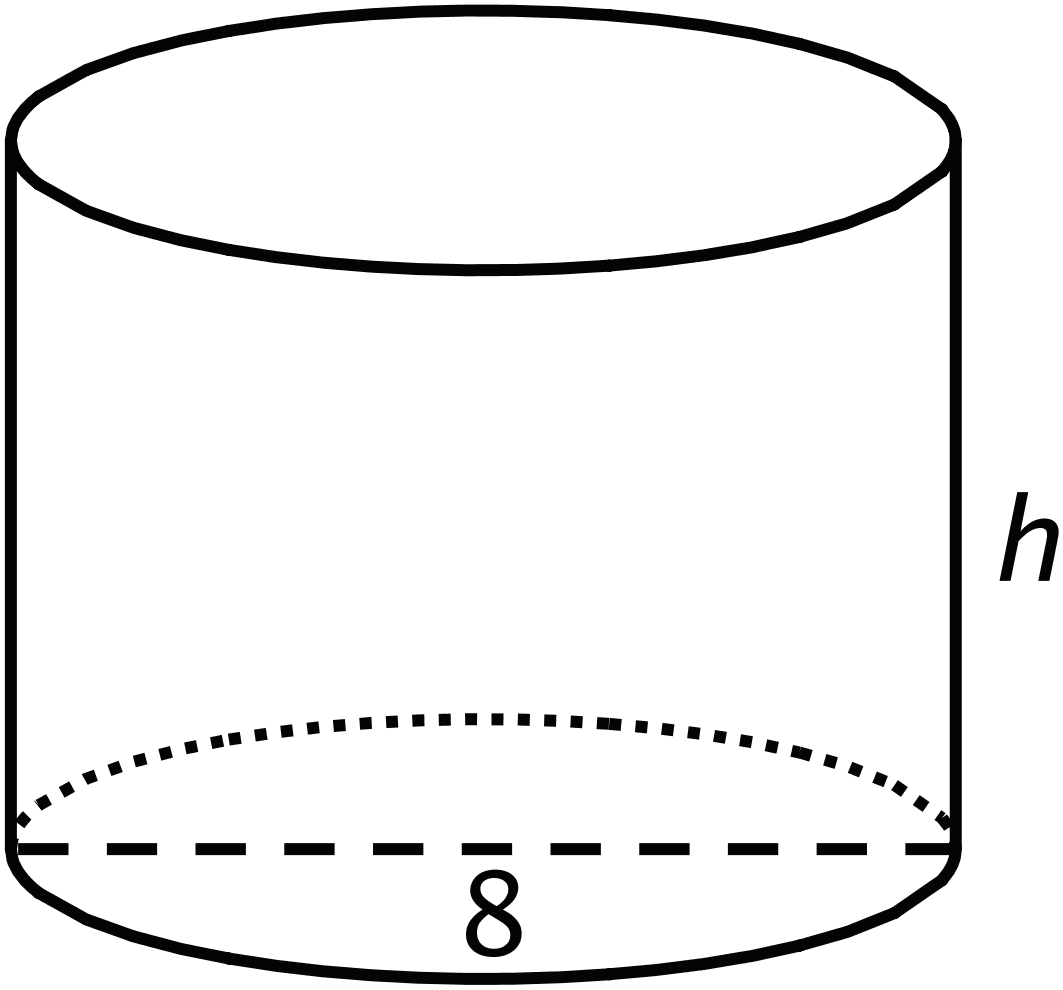 2 What’s the Dimension?Student Task StatementThe volume  of a cylinder with radius  is given by the formula .The volume of this cylinder with radius 5 units is  cubic units. This statement is true: 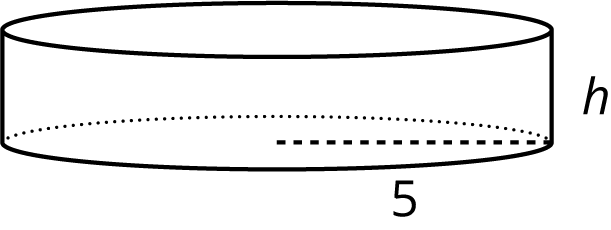 What does the height of this cylinder have to be? Explain how you know.The volume of this cylinder with height 4 units is  cubic units. This statement is true: 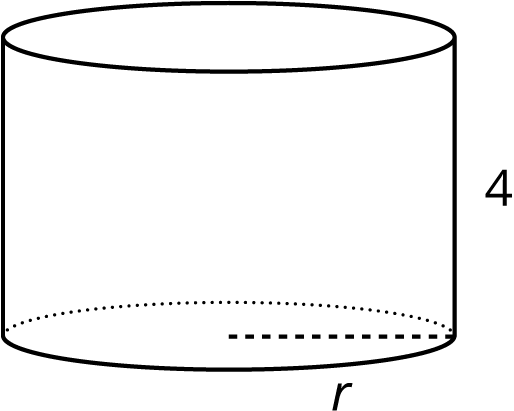 What does the radius of this cylinder have to be? Explain how you know.3 Cylinders with Unknown DimensionsStudent Task Statement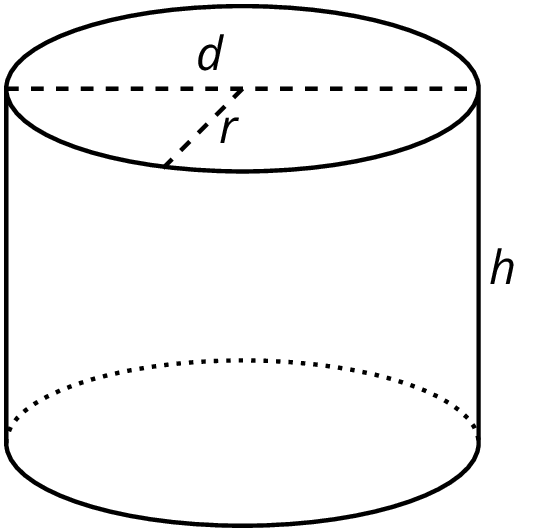 Each row of the table has information about a particular cylinder. Complete the table with the missing dimensions.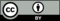 © CC BY Open Up Resources. Adaptations CC BY IM.diameter (units)radius (units)area of the base (square units)height (units)volume (cubic units)35121181001020314